REQUERIMENTO Nº 1503/2021EMENTA: Implantar redutores de velocidade na rua Treze de Maio, Vila Olivo.Senhor Presidente,Senhores Vereadores:Considerando a real necessidade de ações efetivas com o objetivo de diminuir a velocidade dos veículos que trafegam na rua Treze de Maio, defronte aos números 908 e 814 na Vila Olivo. Moradores preocupados com a segurança devido à alta velocidade dos veículos, que trafegam pelo local, procuraram este vereador buscando soluções para o problema. Reforçando que antes do recapeamento as mesmas já existiam no local.  (fotos em anexo)O vereador FRANKLIN, no uso de suas atribuições legais, requer nos termos regimentais, após aprovação em Plenário, que seja encaminhado a Exma. Senhora Prefeita Municipal, os seguintes pedidos de informações:Conforme o Art. 1º da Resolução nº 600/2016:Art. 1º A ondulação transversal pode ser utilizada onde se necessite reduzir a velocidade do veículo de forma imperativa, nos casos em que estudo técnico de engenharia de tráfego demonstre índice significativo ou risco potencial de acidentes cujo fator determinante é o excesso de velocidade praticado no local e onde outras alternativas de engenharia de tráfego são ineficazes.É possível a instalação de ondulação transversal no referido local?Caso positivo, para quando está prevista a instalação? Informar data.Caso negativo, apresentar estudos técnicos que comprovem a impossibilidade de instalação de ondulação transversal no local.Caso seja inviável a instalação de ondulação transversal, a Municipalidade encontrou alternativa que solucionasse o problema do local, inviabilizando assim a instalação de redutor de velocidade (lombada)? Se sim, informar qual foi a alternativa encontrada e quando ela será posta em prática.No tocante ao Art. 12 da Resolução nº 600/2016:Art. 12. Os estudos técnicos de que tratam o art. 1º e o art.4º desta Resolução devem estar disponíveis ao público no órgão ou entidade de trânsito com circunscrição sobre a via.Caso existam estudos técnicos, eles estão disponíveis para o público? Enviar cópia dos estudos técnicos realizados.Justificativa:                         Moradores dessa região procuraram este vereador para solicitarem providências.Valinhos, 18 de Agosto de 2021.Franklin Duarte de LimaVereador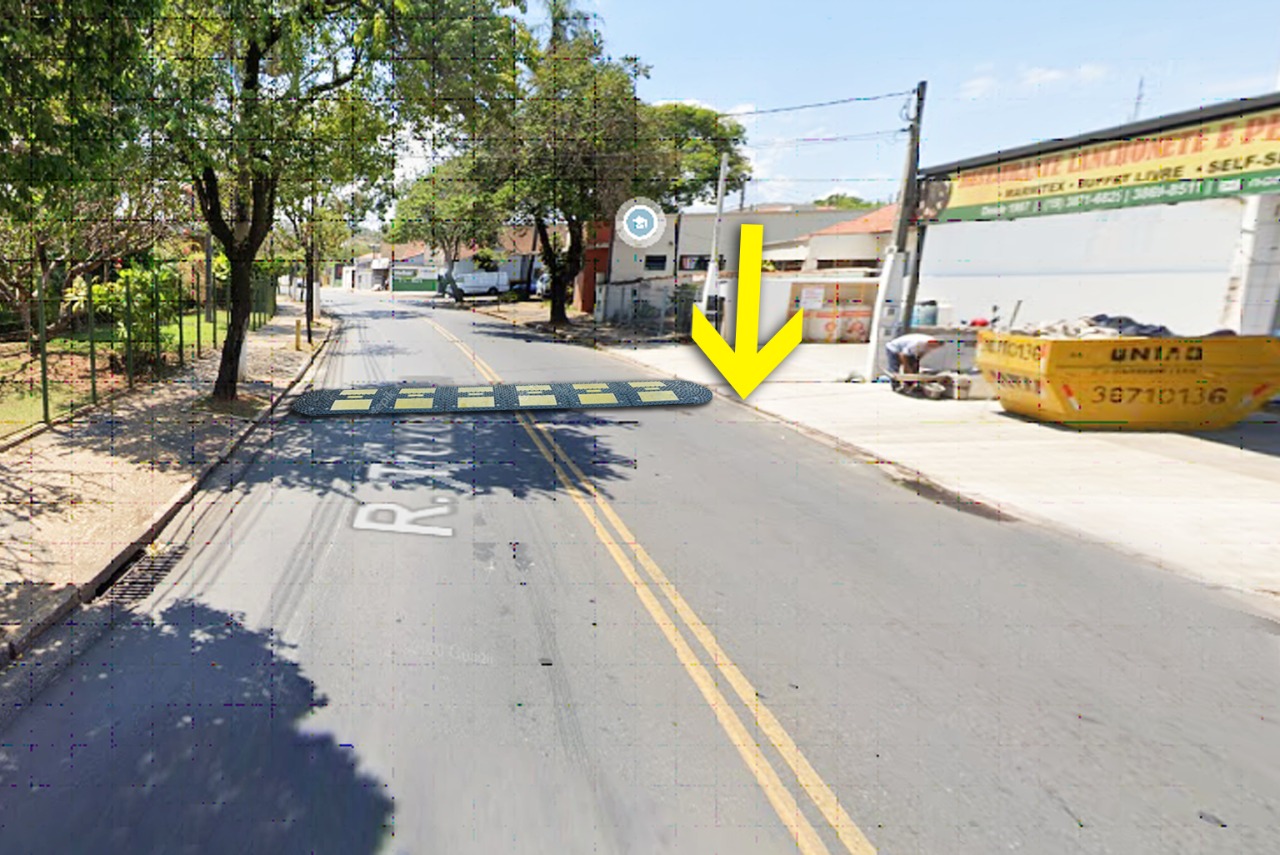 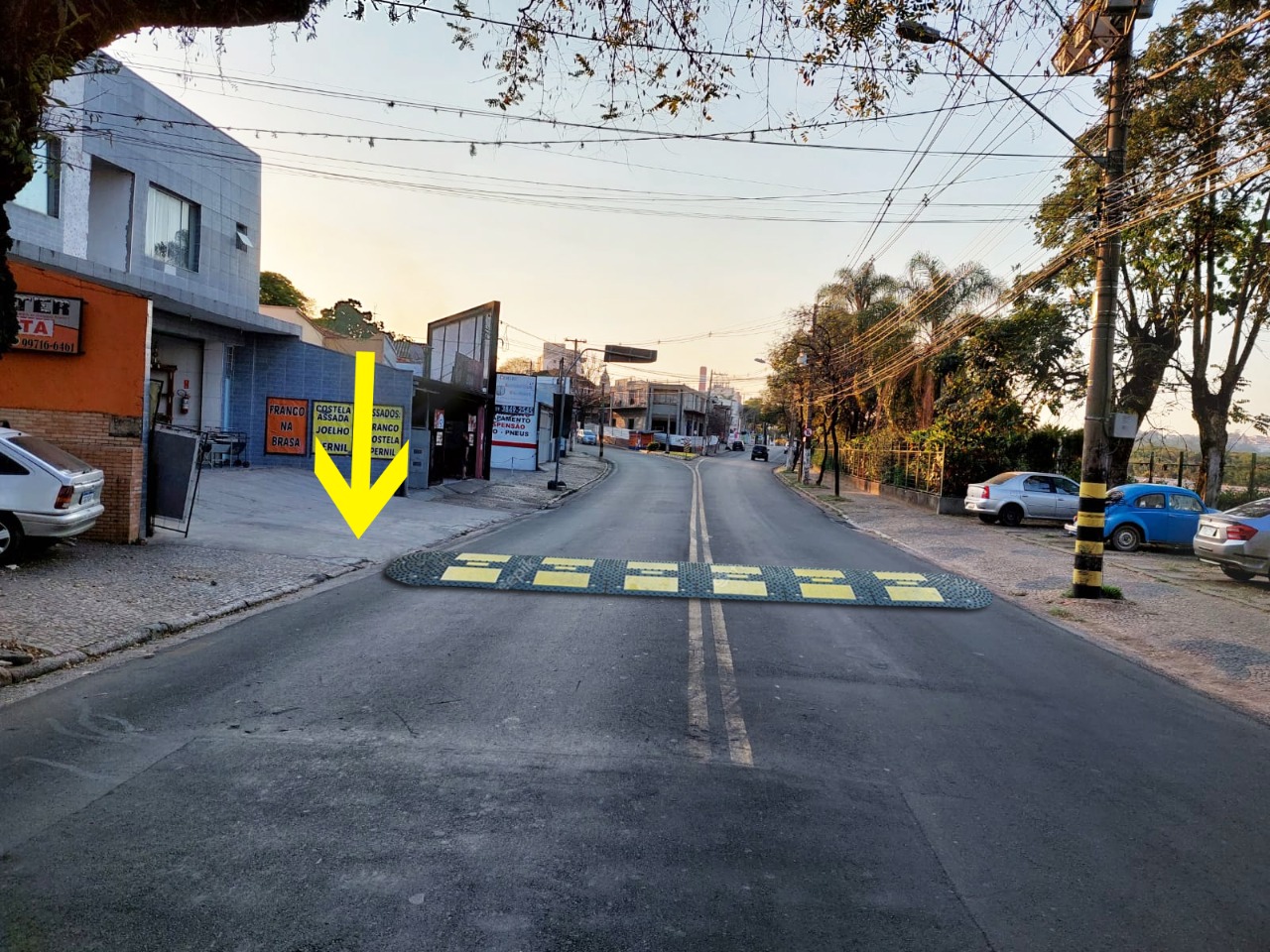 